АДМИНИСТРАЦИЯ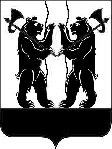 ЯРОСЛАВСКОГО  МУНИЦИПАЛЬНОГО  РАЙОНАПОСТАНОВЛЕНИЕ15.11.2017                                                                                                                              № 3915О назначении членами Общественной палаты Ярославского муниципального районаНа основании постановления Администрации Ярославского муниципального района от 19.11.2014 № 4010 «Об утверждении положения    об Общественной палате Ярославского муниципального района», Администрация района  постановляет:1. Назначить членами Общественной палаты Ярославского муниципального района граждан, предложенных Главой Ярославского муниципального района и главами городского и сельских поселений ЯМР согласно приложению.2. Управлению делами Администрации разместить постановление на официальном сайте Администрации ЯМР в информационно-телекоммуникационной сети «Интернет».3. Контроль за исполнением постановления возложить на заместителя Главы Администрации ЯМР по социальной политике Е.В. Мартышкину. 4. Постановление вступает в силу со дня официального опубликования.Глава Ярославскогомуниципального района                                                                  Н.В. Золотников                                                                                              ПРИЛОЖЕНИЕ                                                                                              к постановлению                                                                                              Администрации ЯМР                                                                                              от 15.11.2017  № 3915Список членов Общественной палаты Ярославского муниципального района, предложенных Главой Ярославского муниципального района и главами городского и сельских поселений ЯМР №ФИОСубъект выдвиженияГлава поселенияГлава поселенияГлава районаГлава районаГлава районаГлава районаГлава поселенияГлава районаГлава поселенияГлава районаГлава районаГлава поселенияГлава районаГлава районаГлава поселенияГлава поселения